О проведении универсальной ярмарки на городском празднике «Масленица» в Экопарке «Белкин Дом»В соответствии со статьей 16 Федерального закона от 06.10.2003 № 131-ФЗ «Об общих принципах организации местного самоуправления в Российской Федерации», статьей 11 Федерального закона от 28.12.2009 № 381-ФЗ «Об основах государственного регулирования торговой деятельности в Российской Федерации», постановлением Правительства Красноярского края от 11.07.2011 № 403-п «Об установлении порядка организации на территории Красноярского края ярмарок и продажи товаров (выполнения работ, оказания услуг) на них и требований к организации продажи товаров (в том числе товаров, подлежащих продаже на ярмарках соответствующих типов и включению в соответствующий перечень) и выполнения работ, оказания услуг на ярмарках на территории Красноярского края», руководствуясь ст. ст. 26, 38 Устава города,ПОСТАНОВЛЯЮПодготовить и провести универсальную ярмарку на городском празднике «Масленица» в Экопарке «Белкин Дом» (далее универсальная ярмарка), расположенном по адресу ул. Солнечная 2а, 25 февраля 2023 года с 10.00 до 17.00 часов.Утвердить порядок организации универсальной ярмарки и порядок предоставления мест для продажи товаров (выполнения работ, оказания услуг) на ней (Приложение № 1).Утвердить план мероприятий по организации универсальной ярмарки и продажи товаров (выполнения работ, оказания услуг) на ней (Приложение № 2).Утвердить схему размещения торговых мест для продажи товаров (выполнения работ, оказания услуг) в месте проведения универсальной ярмарки на городском празднике «Масленица» на территории Экопарка «Белкин Дом», ул. Солнечная 2а (Приложение № 3).Заведующему общим отделом управления делами и кадрами администрации города (Ю.В. Крюкова) направить информацию о проведении универсальной ярмарки в средства массовой информации и разместить на сайте в информационно-телекоммуникационной сети «Интернет».Контроль за исполнением постановления возложить на заместителя Главы города по социальным вопросам (Е.О. Романенко). Постановление вступает в силу после его официального опубликования в городской газете «Рабочий».Глава города Сосновоборска                                                           А.С. КудрявцевПриложение № 1к постановлению администрации городаот 14.02.2023 № 199ПОРЯДОК организации работы универсальной ярмарки и порядок предоставления мест для продажи товаров (выполнения работ, оказания услуг) на нейОбщие положения1.1. Настоящий порядок организации работы универсальной ярмарки и предоставления мест для продажи товаров (выполнения работ, оказания услуг) на ней (далее - Порядок) разработан в соответствии с Федеральным законом от 28.12.2009 № 381-ФЗ «Об основах государственного регулирования торговой деятельности в Российской Федерации», постановлением Правительства Красноярского края от 11.07.2011 № 403-п «Об установлении порядка организации на территории Красноярского края ярмарок и продажи товаров (выполнения работ, оказания услуг) на них и требований к организации продажи товаров (в том числе товаров, подлежащих продаже на ярмарках соответствующих типов и включению в соответствующий перечень) и выполнения работ, оказания услуг на ярмарках на территории Красноярского края».1.2. Настоящий Порядок регулирует вопросы организации работы универсальной ярмарки и предоставления мест для продажи товаров (выполнения работ, оказания услуг) на ней.1.3. Торговля на универсальной ярмарке осуществляется с торговых мест.1.4. Требования к организации продажи товаров (в том числе товаров, подлежащих продаже на универсальной ярмарке соответствующих типов и включению в соответствующий перечень) и выполнения работ, оказания услуг на универсальной ярмарке устанавливаются нормативными правовыми актами Красноярского края с учетом требований, установленных законодательством Российской Федерации о защите прав потребителей, законодательством Российской Федерации в области обеспечения санитарно-эпидемиологического благополучия населения, законодательством Российской Федерации о пожарной безопасности, законодательством в области охраны окружающей среды, и других установленных федеральными законами требований.2. Организация работы универсальной ярмарки2.1. Организатором работы универсальной ярмарки является Администрация г. Сосновоборска (далее – Организатор работы универсальной ярмарки).2.2. Торговые места на универсальной ярмарке предоставляются юридическим лицам, индивидуальным предпринимателям, (далее - участники универсальной ярмарки).2.3. Общее количество торговых мест на универсальной ярмарке –10 мест.3. Порядок предоставления мест на универсальной ярмарке 3.1. Для участия в универсальной ярмарке лица, указанные в пункте 2.2 настоящего Порядка, в срок с 20 февраля 2023 года по 22 декабря 2023 года представляют Организатору работы универсальной ярмарки заявления об участии в универсальной ярмарке (далее – Заявления) по форме, согласно приложению № 1 к настоящему порядку.3.2. Организатор работы универсальной ярмарки запрашивает в государственных органах и подведомственных им организациях выписку из Единого государственного реестра юридических лиц или выписку из Единого государственного реестра индивидуальных предпринимателей в отношении лиц, подавших Заявления. Подготовку запроса осуществляет Управление планирования и экономического развития администрации г. Сосновоборска.Заявитель вправе представить указанные документы самостоятельно. 3.3. Организатор работы универсальной ярмарки рассматривает поступившие Заявления в течение одного рабочего дня и принимает решение о выдаче или об отказе в выдаче уведомления о регистрации участника универсальной ярмарки (далее - Уведомление) по форме, согласно приложению № 2 к настоящему порядку.3.4. Заявителю должно быть отказано в выдаче Уведомления в случаях:- оформления Заявления с нарушением требований или содержания в нем недостоверных сведений;- отсутствия свободных мест на схеме на момент рассмотрения Заявления (в соответствии с очередностью обращения участников универсальной ярмарки).3.5. Участники универсальной ярмарки, получившие Уведомление, размещаются на местах для продажи товаров согласно схеме размещения универсальной ярмарки для продажи товаров в месте работы универсальной ярмарки (далее – схема) в соответствии с порядковым номером, указанным в Уведомлении.3.6. Количество выданных Уведомлений не должно превышать количество торговых мест на схеме.3.7. Места для продажи товаров участникам универсальной ярмарки предоставляются на безвозмездной основе в связи с отсутствием необходимости компенсации затрат на организацию работы универсальной ярмарки и продажи товаров на ней.4. Организация продажи товаров (выполнения работ, оказания услуг) на универсальной ярмарке4.1. Организация продажи товаров (выполнения работ, оказания услуг) на универсальной ярмарке осуществляется в соответствии с требованиями к организации продажи товаров (выполнения работ, оказания услуг) и выполнения работ, оказания услуг на ярмарках на территории Красноярского края, утвержденными постановлением Правительства Красноярского края от 11.07.2011 № 403-п «Об установлении порядка организации на территории Красноярского края ярмарок и продажи товаров (выполнения работ, оказания услуг) на них и требований к организации продажи товаров (в том числе товаров, подлежащих продаже на ярмарках соответствующих типов и включению в соответствующий перечень) и выполнения работ, оказания услуг на ярмарках на территории Красноярского края».4.2. Участники универсальной ярмарки обеспечивают:4.2.1. Наличие у лиц, непосредственно осуществляющих продажу товаров на универсальной ярмарке, масок, антисептиков, личных нагрудных карточек с указанием сведений об участнике универсальной ярмарки, а в случае реализации пищевых продуктов наличие личной медицинской книжки установленного образца с отметкой о прохождении медосмотра.4.2.2. Своевременное предоставление потребителю необходимой и достоверной информации о товарах (работ, услуг), обеспечивающей возможность их правильного выбора (наименование товара, цена в рублях, дата и место изготовления, сведения о производителе)4.2.3. Наличие весоизмерительного оборудования при продаже весовых товаров и другого оборудования, прошедшего поверку в установленном порядке в органах Государственной метрологической службы и имеющего оттиски поверенных клейм.4.2.4. Наличие на торговом месте вывески с указанием фирменного наименования участника торговых рядов и режима работы.4.2.5. Наличие сертификатов или деклараций о соответствии либо их копий, заверенных в установленном порядке, товарно-сопроводительных документов, ветеринарных сопроводительных документов на реализуемые товары.4.3. Запрещается торговля напитками в стеклянной таре. 4.4. Участникам универсальной ярмарки рекомендуется красочное тематическое оформление торговых точек.4.5. На универсальной ярмарке запрещается реализация скоропортящихся пищевых продуктов, продукции животного происхождения при отсутствии холодильного оборудования для их хранения и реализации.4.6. Участники универсальной ярмарки (продавцы) обязаны хранить в течение всего периода осуществления деятельности по продаже товаров на торговых рядах документы, подтверждающие предоставление места.4.7. Участники универсальной ярмарки обеспечивают чистоту и порядок на местах для продажи товаров.
   ЗАЯВЛЕНИЕоб участии в работе универсальной ярмаркиПриложение № 2                                                                            к Порядку организации                          работы универсальной ярмарки и порядку предоставления мест для продажи товаров (выполнения работ, оказания услуг) на универсальной ярмаркиУВЕДОМЛЕНИЕо регистрации участника универсальной ярмаркиПриложение № 2к постановлению администрации городаПЛАНМЕРОПРИЯТИЙ ПО ОРГАНИЗАЦИИ РАБОТЫ УНИВЕРСАЛЬНОЙ ЯРМАРКИ И ПРОДАЖИ ТОВАРОВ (ВЫПОЛНЕНИЯ РАБОТ, ОКАЗАНИЯ УСЛУГ) Приложение № 3к постановлению администрации городаСХЕМАразмещения торговых мест для продажи товаров (выполнения работ, оказания услуг)в месте проведения универсальной ярмарки.                                                            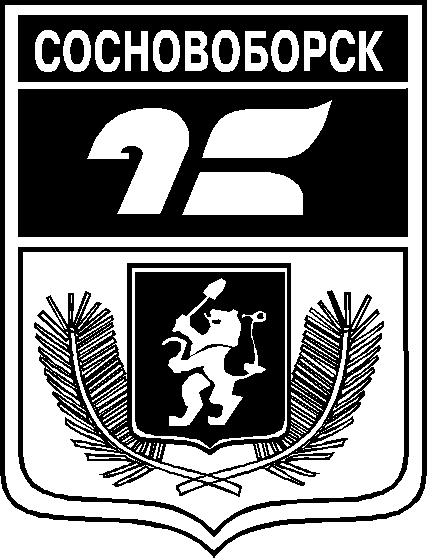 АДМИНИСТРАЦИЯ ГОРОДА СОСНОВОБОРСКАПОСТАНОВЛЕНИЕ14 февраля 2023                                                                                                                            №199АДМИНИСТРАЦИЯ ГОРОДА СОСНОВОБОРСКАПОСТАНОВЛЕНИЕ14 февраля 2023                                                                                                                            №199Приложение № 1                                                                            к Порядку организации                          работы  универсальной ярмарки и порядку предоставления мест для продажи товаров (выполнения работ, оказания услуг) на  универсальной ярмаркеГлаве города Сосновоборска________________________________________от индивидуального предпринимателя, юридического лица________________________________________свидетельство о государственной регистрации:серия ___________ №_____________________от «____» ___________   ________ годаИНН: ____________________________Юридический адрес (домашний адрес для ИП)Красноярский край   _____________________ул. _____________________________________Телефоны:Рабочий: +7 (______) _______________;Сотовый: +7 (______) - ______- ____ - ____;ЗАЯВЛЕНИЕ          Прошу зарегистрировать ______________________ в качестве участника универсальной ярмарки и выдать уведомление о регистрации участника.          Месторасположение на схеме __________ по адресу: Экопарк «Белкин Дом» (ул. Солнечная 2а)___________________________________________________________________________(расположение торгового места или указание об осуществлении торговли с использованием передвижных средств развозной и разносной торговли)Ассортимент товаров, продукции __________________________________________________Оборудование___________________________________________________________________                                                                                         (прилавки, палатки, холодильники и т.д.)Дополнительная информация _____________________________________________________Наличие стационарного предприятия торговли _____________________________________________________________________________________________________________________СОГЛАСИЕ НА ОБРАБОТКУ ПЕРСОНАЛЬНЫХ ДАННЫХ:1. Я, ________________________________________________________________________________,                                                                                                      (ФИО субъекта персональных данных)зарегистрированный (ая) по адресу: _____________________________________________________,документ, удостоверяющий личность: ___________________________________________________,                                                                                            (вид документа, № документа, когда и кем выдан)даю согласие на обработку моих персональных данных Организатору работы универсальной ярмарки (далее - Организатор работы универсальной ярмарки).2. Перечень персональных данных, на обработку которых дается согласие:Паспортные данные;Государственная регистрация в качестве ИП;Идентификационный номер налогоплательщика;Банковские реквизиты;Вид деятельности субъекта;Контактный телефон.3. Перечень действий с персональными данными, на совершение которых дается согласие, общее описание используемых Организатором работы торговых рядов способов обработки:- получение персональных данных у субъекта персональных данных, а также у третьих лиц;- хранение персональных данных (в электронном виде и на бумажном носителе);- уточнение (обновление, изменение) персональных данных;- использование персональных данных Организатором работы торговых рядов в связи с регистрацией участника торговых рядов, выдачей уведомления о регистрации участника торговых рядов;- передача персональных данных субъекта в порядке, предусмотренном законодательством РФ.4. Настоящие согласие дается на срок, необходимый для организации и проведения универсальной ярмарки и подготовки отчетности.5. Порядок отзыва настоящего согласия - по личному заявлению субъекта персональных данных.__________________       __________________   /    ________________________                 (день/месяц/год)                    Подпись                               Расшифровка подписи (И.О. Фамилия) Администрация города СосновоборскУведомление №______                                                                                                        «____»___________ О регистрации участника универсальной ярмарки, проводимой по адресу: Экопарк «Белкин Дом» (ул. Солнечная 2а)____________________________________________________________________ (срок проведения и режим работы торговых рядов)Выдано: ___________________________________________________________________________________(наименование и организационно-правовая форма для юридического лица, фамилия, имя отчество для индивидуального предпринимателя или гражданина)       Место нахождения для юридического лица или место жительства для индивидуального                 предпринимателя или гражданина____________________________________________________________________________________________________________________________       Государственный регистрационный номер записи о создании юридического лица или о        государственной регистрации индивидуального предпринимателя: _________________________________________________________________________________________________;Идентификационный номер налогоплательщика (для юридического лица, индивидуального предпринимателя или гражданина) _________________________________________________Данные документа, удостоверяющие личность гражданина: ________________________Реквизиты документа, подтверждающего ведение гражданином крестьянского (фермерского) хозяйства________________________________________________________В месте, определённом согласно утверждённой схеме - в районе (расположение торгового места) ______________________________________________________________________       или указание об осуществлении торговли с торгового места или указание об осуществлении торговли   с использованием передвижных средств развозной и разносной торговли _____________________________________________________________________Настоящее уведомление выдано на период с _______________________________________;на основании заявления_______________________________________________________;Ассортимент товаров, продукции _____________________________________________________________________________________________________________________________;Оборудование _____________________________________________________________________________________________________________________________________________;(прилавки, палатки)Примечание: ________________________________________________________________№п\пМероприятияСрок исполненияОтветственный исполнитель1Обеспечение информационной поддержки организации работы универсальной ярмарки средствами массовой информации.Не позднее, чемза 2 дня до начала проведения универсальной ярмаркиЗаведующий общим отделом управления делами и кадрами2Прием заявлений, регистрация участников универсальной ярмарки, выдача уведомлений о регистрации участника торговых рядов для участия юридических лиц, индивидуальных предпринимателей, граждан.Не позднее, чем за1 рабочий деньдо начала проведения работы универсальной ярмаркиОтдел развития предпринимательства и труда УПЭР3Организация размещения участников универсальной ярмарки согласно схеме и учет участников.В деньпроведения универсальной ярмаркиОтдел развития предпринимательства и труда УПЭР4Организация установки мусорныхконтейнеров и уборки территории в местах проведения универсальной ярмарки после завершения мероприятия.В деньпроведения универсальной ярмаркиЗаместитель Главы города по вопросам жизнеобеспечения5Организация энергообеспечения универсальной организация работы универсальной ярмарки.В деньпроведения универсальной ярмаркиЗаместитель Главы города по вопросам жизнеобеспечения6Организация охраны общественного порядка в период проведения работы универсальной ярмарки.В деньпроведения работы универсальной ярмаркиНачальник ОП МО МВД РФ «Березовский»7Разработка схемы эвакуации при возникновении аварийных или чрезвычайных ситуаций.За 10 дней до даты проведения универсальной ярмаркиСпециалист по ГО и ЧС администрации города8Доведение до сведения участников и посетителей универсальной ярмарки информации о режиме работы торговых рядов и схеме эвакуации при возникновении аварийных или чрезвычайных ситуаций.В деньпроведения универсальной ярмаркиОтдел развития предпринимательства и труда УПЭР9Проверка выполнения требований законодательства, в том числе, в области обеспечения санитарно-эпидемиологического благополучия населения, а также пожарной безопасности.В деньпроведения универсальной ярмаркиСпециалисты ОП МО МВД РФ «Березовский»Специалисты КГКУ «Березовский отдел ветеринарии»